[facturas->izq->clientes_propios->nombre] [facturas->izq->clientes_propios->direccion][facturas->izq->clientes_propios->cp]  [facturas->poblacion_receptor][facturas->provincia_receptor][facturas->nif_receptor]Factura: [expedientes_judiciales->der->facturas->anno_factura]/[facturas->numero_factura] [facturas->fecha_factura]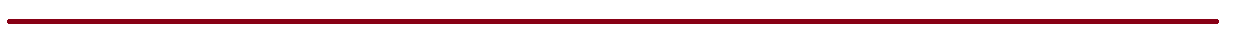 A pagar por transferencia en la cuenta bancaria siguiente/A payer par virement sur le compte bancaire suivant:Banco/Banque: BancoTitular/Titulaire: SUDESPACHO.NETIBAN: ESXXXXXXXXXXXXXXXXXXXXXBIC: XXXXXXDetalle de las diligenciasExpediente:[expedientes_judiciales->der->clientes_propios->nombre]
ConceptosImporte €Total Honorarios [facturas->total_honorarios]Total Gastos [facturas->total_gastos]Total Base Imponible[facturas->total_base_imponible]21,00% de IVA[facturas->total_iva]Total Suplidos [facturas->total_suplidos]Total Provisiones [facturas->total_provisiones]Total Minuta[facturas->total]ConceptosImporteHonorarios[[-Repetir-]][[-Fin_Repetir-]][[-Repetir-]][[-Fin_Repetir-]]Total Honorarios  -Calcular-[facturas->total_honorarios]+[facturas->total_descuentos]-Fin_Calcular-[[-Repetir-]][[-Fin_Repetir-]][[-Repetir-]][[-Fin_Repetir-]]Total Gastos [facturas->total_gastos][[-Repetir-]][[-Fin_Repetir-]][[-Repetir-]][[-Fin_Repetir-]]Total Suplidos [facturas->total_suplidos]Total Descuentos [facturas->total_descuentos]